بسمه تعالی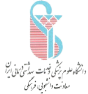                          پرسشنامه سلامت دانشجویان جدیدالورود در سال 1402   نام و نام خانوادگی  ...........................................................................................................    رشته تحصیلی    ............................................................................          مقطع تحصیلی      .........................................................................  جنسیت:       زن          مرد           تاریخ تولد ......... /  ........... /  ...........13      کد ملی ....................................................................................................... گروه خونی: ..............................................           قد (cm) :   .................................       وزن (kg) :   ...............................     دارای دفترچه بیمه : ....................................................     شماره تلفن همراه:  .............................................................................................       آدرس محل سکونت فعلی دانشجو :    ..................................................................................................................................................................................................................     تلفن ثابت: ......................................................................ویروس کوید 19 :      1 – آیا سابقه ابتلاء به کووید 19 را داشته اید؟         بلی          خیر 2 – تاکنون واکسن کووید دریافت کردیده اید؟        بلی           خیر  در صورت تایید نام واکسن ....................................... چند نوبت.............3 – آیا اقوام درجه یک (پدر، مادر ، فرزند، همسر ، برادر و خواهر) سابقه ابتلا به ویروس را داشته اند؟  بلی   خیر   4 – اطلاعات سلامت و علایم تنفسی خود را در سمانه salamat.gov.ir  ثبت کرده اید؟    بلی   خیر   5-آیا در گروه بیماران دچار نقص ایمنی زیر قرار دارید؟          الف: تحت درمان با کورتیکوئیدها              ب: شیمی درمانی            ج: پیوند اعضا           چ: بدخیمی ها               د: سایر     ....................................................سابقه پزشکی فرد : ( کدام یک از مشکلات زیر را تا کنون داشته اید ؟)گردش خون و قلب:فشارخون بالا          بیماری قلبی     کم خونی تایید شده       بی نظمی ضربان قلب          سایر  ........................     هیچکدام گوارش و کبد:مشکلات بلع غذا       ترش کردن مکرر     ناراحتی معده و اثنی عشر     حالت تهوع مکرر    هپاتیت B یا C     زردی یا یرقان :            اسهال مزمن              یبوست مزمن           سایر            هیچکدام بینایی:کوررنگی                     دوبینی                      کاهش دید                سایر              هیچکدام گوش و حلق و بینی:خونریزی مکرر بینی        وزوزگوش                  کاهش شنوایی           سینوزیت مزمن           سایر             هیچکدام مغز و اعصاب:از دست دادن هوشیاری      سردرد مکرر         صرع و تشنج            سرگیجه دوره ای               سایر             هیچکدام ادراری – تناسلی:سنگ کلیه                     عفونت ادراری               عفونت دستگاه تناسلی             سایر                    هیچکدام دستگاه تنفسی:عفونت مکرر تنفسی        سرفه بیش از دو هفته        آسم          تنگی نفس              سایر              هیچکدام پوست:آکنه             عفونت های پوستی(قارچ و....)                   سایر                   هیچکدام سایر موارد:چربی خون بالا       دردهای اسکلتی – عضلانی        مشکلات مادرزادی      دیابت ( بیماری قند)        اختلال تیروئید   احساس خستگی مزمن          تب روماتیسمی           سل     اختلال در خواب         سایر         هیچکدام سابقه خانوادگی:کدام یک از موارد زیر در خانواده درجه یک شما (پدر، مادر، خواهر و برادر)  وجود دارد؟فشارخون بالا             چربی خون بالا              سابقه سکته قلبی زیر پنجاه سال              سرطان            سل      چاقی                       آلرژی                بیماری اعصاب و روان                    بیماری کلیوی        سکته مغزی    اختلال تیروئید            مصرف دخانیات ( سیگار، پیپ و قلیان)           هیچکدام                                                                            امضا و تاریخ تکمیل:                                                                                صحت کلیه موارد فوق را تأیید می نمایم.